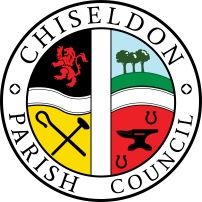  Contact details:Clerk – 01793 740744 (Voicemail)  clerk@chiseldon-pc.gov.ukYou are summons to the Planning, Transport Development and Highways Committee meeting remotely via MS Teams. Thursday 25th February 2021 at 7.30pm. Remote login details at the end of the agenda: AGENDA     Attendances and apologies for absence. Absence with no apologies to be recorded separately.  Vote on approval of apologies.    Vote on approval for Cllr Simpson joining the committeeDeclarations of Interest and vote on any dispensations required.Public Recess.  10 minutes maximum, 3 minutes per speaker if multiple speakers.Approval of minutes from  28th Jan 2020Action points. Next meeting Thursday 25TH March 2021Signed: C Wilkinson (Clerk) 22.2.2021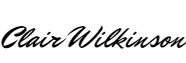 Committee members: Cllr Matt Harris, Cllr Chris Rawlings, Cllr Ian Kearsey (Committee Chairman), Cllr Keith Bates, Cllr Steve Duke, Cllr D Rogers, Cllr A Rogers.LAW THAT ALLOWS THE COUNCIL TO VOTE/ACT: 
 Login details:https://teams.microsoft.com/l/meetup-join/19%3adbbacb08b20c40d085388ae5690a05cb%40thread.tacv2/1613744399219?context=%7b%22Tid%22%3a%22994eb4e1-2fcb-47f9-a34e-66c6767624a1%22%2c%22Oid%22%3a%22abfe080e-0d86-401d-95dd-e231c117cc34%22%7d7.8.9.10.11.12.13.PLANNING: VOTING ITEMSDiscuss & Vote on S/HOU/21/0192. 5 New Road, Chiseldon. First floor rear extension Discuss & vote on S/LBC/21/0203. Manor House, Hodson Road, Chiseldon. Replacement WallsDiscuss & vote on S/21/0094 Change of use from barn to dwelling. Hodson Lane, Hodson – See additional documentationDiscuss & vote on S/HOU/21/0190 Single storey rear extension, velux windows. Move garden wall. Saracens, Turnball. Chiseldon. See additional documentationHIGHWAYS: VOTING ITEMSNo itemsTRANSPORT: VOTING ITEMSNo itemsItems for next agenda (Note, these items cannot be voted on at this meeting)